LES PASSEJAÏRES DE VARILHES                    				  	 FICHE ITINÉRAIRESAINTE-CROIX VOLVESTRE n° 33"Cette fiche participe à la constitution d'une mémoire des itinéraires proposés par les animateurs du club. Eux seuls y ont accès. Ils s'engagent à ne pas la diffuser en dehors du club."Date de la dernière mise à jour : 28 novembre 2020La carte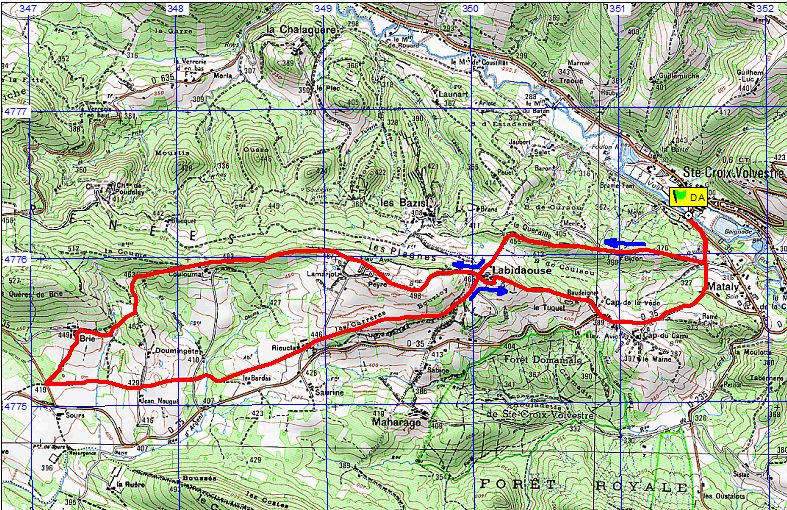 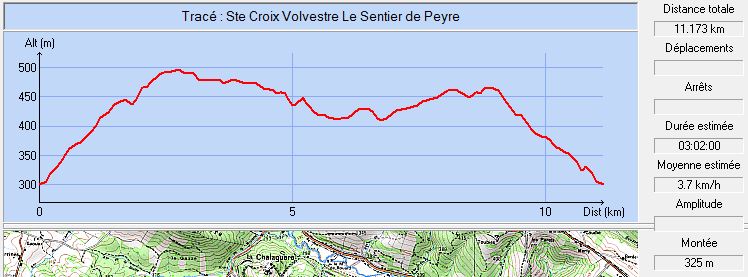 Commune de départ et dénomination de l’itinéraire : Sainte-Croix Volvestre – Parking au centre du village – Le sentier de PeyreDate, animateur(trice), nombre de participants (éventuel) :06.04.2008 – M. Souleils18.0.2.2009 – A. Saurat11.11.2010 – M. Souleils11.04.2012 – M. SouleilsL’itinéraire est décrit sur les supports suivants : Topoguide "L’Ariège à pied … du Piémont aux Pyrénées" Balade n° 32 sur l’édition de 2002 ; Balade n° 30 sur l’édition de 2017. Site internet : http://www.photosariege.com/article-sainte-croix-volvestre-91370176.htmlClassification, temps de parcours, dénivelé positif, distance, durée :Marcheur – 4h00 – 290 m – 11,5 km – Journée               Indice d’effort : 43  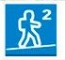 Balisage : JauneParticularité(s) : Sortie à faire sur la journée tant donné l’éloignement du point de départ.Site ou point remarquable :Beaux points de vue sur la chaîne des PyrénéesBeau cheminement en crête du sommet de Peyre à CouloumatTrace GPS : Oui Distance entre la gare de Varilhes et le lieu de départ : 50 kmObservation(s) : 